SPOR TARİHİ DERS NOTLARISpor Tarihi: Eski çağlarda hayatı sürdürebilmek ve onun idamesi için görülen hareketlilik zamanla insanlığa bir kültür mirası olmuştur. O günlerde, çağdaş yaşam biçimi ya da uğraşların yakın dövüş biçiminde oluşu insan faktörünü ön plana çıkarmakta idi. İnsanların daima güçlü ve çevik hareketli olmak zorunda kalmışlardır. Sporun tarihsel gelişimini öğrenmeye çalışmamızın, sporu daha iyi anlamamıza ve yorumlamamıza yararı olacaktır. Sporun hangi koşullar altında nasıl ve nerede ortaya çıktığı ve hangi evrelerden geçtiğini öğrenerek, farklı toplumlar hakkında hem bilgi sahibi olabilir hem de sporun toplumsal hayat üzerindeki etkisi geçmişten günümüze doğru daha sağlıklı bir şekilde değerlendirme imkânı bulabiliriz. Bernand GİLLET spor tarihi kitabında özellikle sporla yaşayan bireyler ve toplumlar üstünde sporun yapabildiği etkiyi göstermek, nasıl doğduğunu ve niçin kaybolduğunu ortaya çıkarmak olarak tanımlamaktadır. Ülkemizde ilk spor tarihinin kitabının yazarı Halim Baki KUNTER (1938) yılında yazmıştır.Dünyada Spor: Sümerler (M.Ö.5000) Yarış arabaları ve kullanıcıları-ok yay-Askeri amaçAsurlular (M.Ö.1000) Ok Atma-Atletizm Presler ve Hunlar (M.Ö.300) Ok Atma-Kılıç Kullanma-GüreşEski Yunan (M.Ö.776) Koşma-Disk Atma-Güreş-Türklerde Spor: Pehlivan Tekkeleri: Çağdaş benzetmeyle kulübü andıran bu kurumlar, Anadolu’da sporun gelişmesinde çok önemli rol oynamıştır. Bu tekkeler imparatorluğun yayılma döneminde her yörenin güçlü ve kuvvetli gençlerini bir araya toplayıp yetiştirmek amacıyla kurulmuşlardır. En büyükleri(300) kişi İstanbul’da bulunan bu kurumlardan, Konya’da güreşçilerin mahallesi bile oluşturulmuştur.Osmanlıda Spor: Hami-Mahmi (Koruyan-Korunan) sistemi padişahlar, vezirler, paşalar, beyler başta pehlivanlar olmak üzere, sporcuları himayelerine alırlar ve onların bakımını üstlenirlerdi.II. Abdülhamit’e kadar devam eden bu sistem, Abdülhamit tarafından istanbulda güreşlerin yasaklanması ile son buldu. Osmanlıda Cündilik: Osmanlılarda atlı askerlere “sipahi” denirdi. Hünerli biniciler içinse “cündi” sözcüğü kullanılırdı. Osmanlı sarayında cündi adıyla bilinen bir bölüm bulunmuyordu. Cündi yalnız sıfat olarak iyi ve hünerli binicileri tanımlıyordu. Enderun da spor yapmak zorunlu olmayıp isteğe bağlıydı. Ancak yükselmek ve seçkin biri olmak, önemli bir makama atanmak için iyi bir sporcu olmak gerekiyordu. Bu nedenle herkes bir sporu mutlaka yapmaya çalışıyordu. Enderun da her koğuşta cündi bulunuyordu. Bir undakilerden hevesli veya yetenekli olanlar eğitilirdi. Cündilerin başında cündi başı adı verilen kişi bulunurdu. Cündi başının görevi alaydaki cündileri eğitmek, padişah cirit veya cündilik oyunu seyretmek istediğinde oyunu yönetmekti. Cündilik öğrenmek isteyen bir acemiye ilk önce ata binme ve at üzerinde oturma öğretilirdi. Bunun için de “baba taşı” denilen at biçimi verilmiş taş üzerinde oturtulup dizgin tutmak öğretilirdi. Bunu öğrenen acemi, gerçek ata binerek çabuk ve çevik inip binmeyi, yürütmeyi, yavaş ve hızlı koşturmayı iyice öğrendikten sonra at üstünde ok atma, sırığın tepesine bağlanmış kabağı okla vurma, ucu sivri çubuğu kuma saplama çalışmalarına başlardı.Bu çalışmaları başarılı bir şekilde yaptıktan sonra cündi, ağalarının önünde becerisini kanıtlayarak acemilikten çıkıp önce “kâmil” daha sonra da “keskin” cündi olurdu. Keskin cündi olunca eğitim bitmezdi. Uçan kuşu vurmak, demir tel üzerine sarılmış (70–80 kat) ıslatılmış kar keçesini kılıçla kesmek, at koştururken labutu yere vurarak yüksek ağaçların tepesine çekilmiş ip üzerinden aşırmak, cirit ve mızrak oynamak ve at üzerinde çeşitli hareketler yapmak gibi çalışmaları olurdu. Osmanlı Devleti’ne cündilikte başarılı olmuş, ün kazanmış pek çok cündi hizmet etmiştir. Sultan Mahmut, gelişen savaş tekniği karşısında bu tür eğitimin yararlı olmayacağını görerek cündiliği kaldırıp Avrupa devletlerindeki süvari birlikleri gibi süvari bölükleri kurmuştur. Türkiye’de Spor Tarihi: Kırkpınar (Kırkpınar): Edirne saray içinde başlayan bu organizasyonlar 650 yıllık bir geçmişe sahiptir. Önce tekkeler arası bir nitelikte bir AĞA gözetimde düzenlenirdi. Cumhuriyet döneminde de devam eden Kırkpınar organizasyonunda artık ağalık açık artırmayla belirlenmektedir. Tanzimat Döneminde: Osmanlının sonlarına doğru yavaş yavaş modern sporlara eğilim başlamış 1839 ‘da Tanzimat Fermanın ilanıyla askeri ve sivil okullara jimnastik dersi girmiştir. Öncelikle yabancı beden eğitimi öğretmenleri ile başlayan bu sürece, asker kökenli Türk öğretmenler katılmıştır.Türkiye’deki İlk Spor Kulüpleri:1-1903 Beşiktaş Jimnastik Kulübü, Altınordu2-1905 Galatasaray3-1907 Fenerbahçe, Süleymaniye, Türk gücü, Vefa, Beykoz, Nişantaşı, Anadoluhisarı gibi semt kulüpleri İlk Örgütlenmeler:1-1903 İstanbul Futbol Birliği (yabancı kulüpler)2-1910 İstanbul Futbol kulüpleri ligi3-1913 Anadolu da (Eskişehir-İzmit-Konya-Isparta-İzmir) Kulüpleşme4-1914 Cuma ligi5-1914 Osmanlı Güç Dernekleri 6-1921 Ankara İdman BirliğiGeleneksel Türk Sporları: Kurallarını ve kıyafetlerini dahi inanç ve törelerden alan, Türk milletinin gelenek ve görenek ve hasletlerini ortaya koyan canlı ve uygulamalı örneklerden olup kuşaktan kuşağa aktarılarak yaşatılan sportif, folklorik değerleridir.Geleneksel Türk Sporu Çeşitleri: M.Ö.4000 yıllarına kadar inen tarihsel buluntu ve belgeler,hatıralar,tutanaklar nitekim yazılı belgelerin ispatlandığına göre eski Türklerden günümüze kadar hayatiyetini sürdürebilen geleneksel spor dalları şunlardır.1-Güreş: Türklerin en çok sevdiği spor dallarından birisi de güreşti. Çeşitli bayramlarda ve özel günlerde güreş ile ilgili şenlikler düzenlenirdi. Yapılan kazılarda çeşitli süs eşyalarının üzerine işlenmiş güreş figürlerine rastlanmaktadır. Günümüzde yağlı güreşçilerin giydiği kısbeti, İskit Türkleri’ne ait bir kemik avadanlığın üzerine işlenen güreşçi figüründe görmek mümkündür. Oğuz Trükleri’nde güreşin her türüne yer verildiği de Dede Korkut Destanları'ndan anlaşılmaktadır. Gılgamış ve Dede Korkut Destanları, Sümer, Akat tarihleri ve tüm buluntular, güreşinilk kez Türkler tarafından yapıldığının kesin kanıtlarıdır. Asya da en çok sevilen spor dallarından biri de güreşti. Çeşitli bayramlarda ve özel günlerde güreş ile ilgili şenlikler düzenlenirdi. Yapılan kazılarda çeşitli süs eşyalarının üzerine işlenmiş güreş figürlerine rastlanmaktadır. Günümüzde yağlı güreşçilerin giydiği kısbeti, İskit Türklerine ait bir kemik avadanlığın üzerine işlenen güreşçi figüründe görmek mümkündür.2-KAYAK: MÖ 100 yıldaki eski Çin kaynaklarına göre Amur Bölgesi’nde oturan Türk kabilesinin yaşantısı hakkında bilgi verilirken, halkın ayaklarına 15 cm genişliğinde ve 160 cm uzunluğunda tahtalar takarak kar ve buzda ev hayvanlarını kolaylıkla avladıklarından söz edilmektedir. Bu da kayak sporunun tarihteki ilk örneklerinden biridir.  Tarihçi Prof. W. Eberhard yine bu kaynaklara dayanarak eski Türkler’de kayak ve kayakçılığını mevcut olduğundan söz eder. Yine MÖ 500 yıllarında Çin halkının ayaklarında kayakla gördükleri Türkler için “tahta bacaklı, at ayaklı, benekli ala at” gibi tanımlar kullandığı saptanmıştır.3-KILIÇ-ESKRİM: Türkler, kılıç kullanmakta da ustaydılar. Bu, şimşir bazlık denilen bir sporun, yani bugünkü eskrim sporunun doğmasına sebep olmuştur. Türk kılıçları, başlıca yatağan ve pala olmak üzere iki kısımdı. Yatağan, yeniçeri silahlarından olup, meşhur kıvrık Türk kılıcıydı. Pala ise daha ziyade bahriye askeri ve süvariler tarafından kullanılırdı. Pala, düz, genişliği ucuna doğru biraz artan ve bu yüzden hafifçe öne kıvrık gibi görünen bir silahtı. Türklerin gürzleri de ünlüydü. Bunlar yekpare saplı veya zincir saplı olurdu. Spor için ise somak veya mermer gürz kullanılırdı. Talim gürzleri, iki yüz okka (256,5 kg) kadar olurdu. Bununla müsabakalardan önce çok idman yapılırdı. Gürz, sağ ve sol elde, değişik yönlerde, belli kaidelerle çevrilip sallanarak, kaldırılıp indirilerek kullanılırdı. 4-OKÇULUK: Türkler oku çam ağacından yaparlar. Ok Çubuklar Türk’ler oku çam ağacından yaparlar. Çamın her cinsiyle ok yapılmaz. Osmanlı’lar uzun yılların tecrübelerinden geçtikten sonra Kaz Dağları’nın birkaç bölgesindeki çamların ok yapımına en uygun ağaçlar verdiğini görmüşlerdir. Bayramiç’teki Çavuşlu köyü ve çevresindeki 20 küsur köy, ok çamı kesmek suretiyle geçimlerini sağlamışlardır. Çamların bilhassa saz telli, kaya telli, boğaz ve peltek denen cinsleri ok için en uygun olanlarıdır. Her yıl sonbaharda çamların suyu hafif çekildiğinde bilek kalınlığındaki sürgünler, yerden 25-30 cm. yukarıdan 125-150 cm. uzunluğunda, budaksız olmak şartıyla kesilir. Kalınlıklarına göre iki veya dört kısma ayrılır. Keskin bıçaklarla düzeltilerek rutubetsiz bir odada üç ay bırakılır. Daha sonra 20-25˚’lik odalara konur. Sararıncaya kadar bu hararette bekletilir. Ok çubukları bu hararette çok bekletilirse esneme kabiliyetini kaybeder. Çubuklar bu süre içinde yağını vermiş ve tamimiyle kurumuş olur. Bundan sonra 15-16˚’lik bir sıcaklık içinde üç yıl ilâ beş yıl bekletilir. Ancak bu süre sonunda çubuklar ustaların ellerine geçer ve kullanılacakları işe göre kısım kısım ayrılırlar. Ağaçların bu zamanına tav zamanı denir. Harp okları başka, talim okları başka, yarış okları başka olur. Oklar vazifelerine göre adlandırılırlar. Muharebe okları, hedef okları, uzun mesafe okları gibi… Ayrıca bunların da çeşitli tipleri ve adları vardır. Okların en hafifi 2 dirhem 1 çekirdek olanıdır. Oklar boyları ne olursa olsun 24 derece diye bir nispet üzerinden kabul edilir. Baş taraftan 4 derecesi boğaz, ondan sonra gelen 7 derecesi göbek, ondan sonraki 6 derecesi şalvar, son kalan 7 derecelik parçaya da ayak denir. Çamın Ok ve yay günümüzde sadece spor amaçlı kullanılmakta olan eski bir savaş aracıdır. Eski çağlarda ve orta çağ savaşlarında büyük bir rol oynamış. Ok Türkler tarafından icat edilmiştir. Daha önceki devirlerde hakkında bilgimiz olmadığı için ok ve okçuluğun en parlak dönemi Osmanlılar olduğunu söyleyebiliriz. Ok ile ilgili Hazreti Muhammed’e atfedilen 40 hadis, Sultan ikinci Mahmut zamanında Eyüp cami imamı Abdullah Efendi tarafından tefsir ve tercüme edilerek padişaha sunulmuştur. İslamiyet’in ilk zamanlarında Arap oklarının mesafesi bugünkü ölçülerle 500 metreyi geçmiyordu. Osmanlının elindeki oklar 845,5 metreye kadar fırlatılmıştır. Ayrıca eski Türkler de birçok sosyal etkinlikte yine ok atma veya ok üzerine içilen antlar gözlenmektedir. Okla uzağa atma veya hedefe atma oyunları vardı. Ayrıca, at üzerinde de ok atma oyunları vardı. Bu konudaki en eski belgeler MÖ 1000 yılda Tibet bölgesinde bulunan kayalara işlenmiş fresklerdi. Yarış amacıyla atılan okların ilki cepheden, ikincisi yandan ve üçüncüsü de hedefi geçtikten sonra geriye dönülerek atılırdı. Günümüzde Japonya da bazı dinsel törenlerde benzeri yarışmalar yapılmaktadır. Yelek: Okların üzerine kuğu, kerkenez, karabatak ve tavşancıl kuşlarının tüyleri yelek olarak yapıştırılır. Yelek okun dengesini ve havayı yarmadaki kolaylığını sağlar. Tımarlanmış ceylân derisi de yelek olarak kullanılabilinir. Daha çok yaşlı karabatak kuşlarının tüyleri makbuldür. Ebuş denilen ok cinsine balıkçıl kuşunun tüyleri helezoni olarak sarılır. Tüylü oklar diğerlerine göre daha pahalı ve makbuldür.Başak (Temren):Okun ucuna konulan sivri demire başak veya temren (temürgen) adı verilir. Acem’ler buna pey kan derler.Sesli Oklar: Yarışmalarda kullanılan kılavuz oklar havada seyrederlerken ses çıkartırlar. Bu ses okun yelek kısmına yakın açılan bir delikten geçen hava ile oluşur. Sesli okun mucidi Büyük Türk Kağanı Tanrı kut Mete’dir. Ok ağacını 5 yıl bekletilip sonra işlemeye alınır. Ok da kılıç gibi mukaddes sayılır, üzerine yemin edilir.4-OKÇULUK: Okçuluk, Türklerin ünlü sporlarındandır. Çok eski zamanlardan beri harp sahasında kendileriyle karşılaşanlar, Türklerin ok atmadaki ustalıklarından hayranlıkla söz etmişlerdir. Türkler, kısa fakat çok kuvvetli yaylar kullanırlardı. Oku gerek piyade ve gerekse süvari olarak kullanmakta emsalleri yoktu. Süratle giden bir atın üzerinden, hedefe isabetli ok atarlardı. Okmeydanı'nda kurulan meşhur kemankeşler otağı, 15 ve 16. asırlarda emsalsiz üstatlar yetiştirmiştir. Bu arada lodos, poyraz, gün doğuşu, batı, kıble, karayel, yıldız gibi yönlerde esen rüzgârlara atılan kamış ve tahta oklarla kurulan menziller, yani kırılan rekorlar, erişilemeyecek kadar yüksektir5-ATCILIK VE BİNİCİLİK: Atı ilk evcilleştiren ve eğiten Türklerdir. Atçılık sporu Türklerin yaşam biçimidir. Yabancılar şu kısa sözle Türk’ü tarif etmişlerdir. “Türkler at üstünde doğar, at üstünde ölür.” Ata hâkim olma ve biniciliklerindeki ustalık, Türkleri savaş meydanlarında zaferden zafere koşturmuştur. Eski Türklerde at yarışları eş seçiminde de kullanılıyordu.  Bu yarışlar iki türlü oluyordu birisinde atlı kızlar bir grup halinde yarışa başlıyorlar ve arkalarından atlarını grup halinde koşturan erkekler içlerinden birini yakalayıp atlarının terkilerine alıyorlardı.  Daha sonra eş olarak seçtikleri bu kızlarla evleniyorlardı.  Diğer türlü ise eğer kızın isteyeni çok olursa yarışa kız tek başına başlıyor, daha sonra ardından atlarını koşturan erkek grubundan kim kızı yakalarsa o evlenme hakkını elde ediyordu. Milattan Önce 3000 yıllarında Orta Asya da Türklerin yaşamında atın büyük önemi olduğunu görmekteyiz. Çocukların çok küçük yaşta at eğitimine başladığı o dönemin belgelerinde rastlanmaktadır. Bu uğraşta kadınların da yeri vardı. Türklerin binicilikteki ustalıklarına, atla oynanan ve sportif değer taşıyan türlü oyun ve yarışlarla ulaştılar. Günümüzde de Orta Asya ve Anadolu’nun bazı yörelerinde oynanan kaçma-kovalama nitelikli Gök-Börü, Kız-Börü ve Beyge oyunlarıyla, bir çeşit atlı hokey oyunu olan çögen ve de savaş oyunu olan attaki cirit atma oyunlarında rastlamaktayız.6- ÇÖĞEN: Eski Türkler arasında yaygın bir oyundu. Bu oyun bugün adına Tibet dilinde top anlamına gelen Puludan alınarak Polo denilen atlı hokey oyununun ilk şeklidir. İlk defa Türkler tarafından oynandığı söylenen bu oyun, İranlılarca çevkan, Bizanslılarca da çukanyan adı ile oynanmıştır. Çöğen – çevgen Türklerin Orta Asya’da icad ettiği, atla oynanan millî bir oyundur. “çevgen”in sözlükteki karşılığı “ucu eğri değnek” tir. Kaş garlı Mahmut Divânü Lügati’t -Türk adlı eserinde Türklerin bu oyuna çöğen dediklerini yazmıştır. Çöğen oyununa bazı yörelerde çevgan, tubuk, tuy, bandal ya da çukanyon da denilirdi. Bu oyun geniş ve düz bir alanda (yaklaşık futbol sahasının iki katı) en az dört ve en fazla on kişilik takımlar hâlinde, 1,5 metre civarında çevgen ağacı ile takımların kalelerine karşılıklı top atma şeklinde oynanırdı ve en çok gol atanın galip gelmesi, oyunu idare eden hakemin de at üstünde olması, oyunun 15 dakikalık ve daha fazla sürelerle 3 veya 5 devreli oluşu, oyunda mutlaka davul ve zurnanın olması gibi özellikleriyle bilinmektedir. Oyun alanını belirlemek için alan kenarlarına çekilen çizgiye ve kale taşları arasına gelen ipe “tasıl” adı verilirdi. Sahanın ortasına, söğüt ya da akça ağaçtan yapılmış, ayva büyüklüğünde üzeri deri ile kaplı bir top konur, bu topa da “guy” adı verilirdi. Bu oyun at üzerinde oynandığı için at ile binicisi arasında büyük bir uyum olması gerekmekteydi. Çöğen için hazırlanan atlarda, bazı nitelikler aranır ve bunlara özel eğitim yöntemleri uygulanırdı. Atın topa doğru sıçraması, süratle giderken kısa dönüşler yapabilmesi, ani durması ve çabuk hareketlerle rakibini geçebilmesi, binicinin isteklerini çabuk kavraması ve gürültüden ürkmemesi gerekirdi. Çöğen oyunu için atın biraz tıknaz ve yere yakın olanı tercih edilirdi. Ayrıca bedeni geniş, göğsü iyi gelişmiş, boynu adaleli, sırtı kısa, beli geniş, bacakları sağlam, güven dolu ve çabuk hareketler yapabilme nitelikleri aranırdı. Bu becerileri ata kazandırabilmek için de mükemmel bir eğitim uygulanırdı.Yay: Yayların boyu 11-12 tutam dır.Yay birinci, orta, ikinci boy olmak üzere üç boy olur.Umumiyetle dört parçadır: Ağaç, tutkal, sinir, kemik. En büyük yay 115, en hafif yay da 95 dirhem den fazla veya noksan olmamalıdır. Yapılışı güç ve büyük bir dikkat isteyen yay hassasiyetini asırlarca muhafaza edebilir. Bazı kuvvetli pehlivanlar 115 dirhemden daha ağır yaylar kullanmışlardır. Bursalı Şûcâ yıldız menzili taşını 107, Tozkoparan İskender Edirne’deki menzil taşını 130 dirhemlik yaylarla yapmışlardır. Osmanlı’larda Muhiddin, Süleyman, Usta Pervane, Büyük İbrahim, Yahya, Mehmet isimlerindeki ustalar Osmanlı yaylarına zer afet, estetik ve balistik meziyetler vermişlerdir.Yay Ağacı: En iyi yay ağacı Gerede’de yetişen Akça ağaçtır. Tutkalı çok fazla emerler. Bu karaağaçların ihtiyar gövdeleri kesilir, kökten çıkan sürgünler iki bilek kalınlığında olunca yerden 25 santim kadar yukarıdan 13-14 tutam kesilir. Ortadan eşit olarak iki kısma ayrılır. Bir kazandaki soğuk suda üç gün bekletilir. Üç günden sonra kazanın altına ateş yakılarak kaynatılır. Bu kaynama süresi de üç gündür. Sonra ağaçlar çıkarılır. Talaş alevine tutulur. Biraz suyunu çektikten sonra tutkala yatırılır. Ağacın tutkalı iyice emmesi beklenir. Bu işlemden sonra ağaç, kalın tahtalara oyulmuş, iki ucu içine kıvrık kalıplara sıkıştırılır ve urganlarla bağlanır. Asıl i’mâl devri kalıptan çıkarıldıktan sonra başlar. Kurulduktan sonra dış tarafa gelecek kısmına sinir yapıştırılır. Yay ağacı 10 yıl bekletildikten sonra işlemeye alınır.Tutkal: Tutkal yay ağacına elastikiyet veren bir maddedir. Yayın en mühim maddesini teşkil eden tutkal, çok titiz hazırlanan bir maddedir. Yay tutkalları bilhassa Gelibolu civarındaki Çakal (Çokal) köyünde yapılır ve bu isimle anılır.Sinir: En iyi sinir için, Trakya’da yetişen inek ve öküzlerin ayak bileklerinden diz kapaklarına kadar olan sinirler bir araya toplanır, yıkanır, kurutulur, kaynatılır ve eritilir. Bu erime sinirlerin lif lif ayrılmasını temin eder, Sinir, yayın kurulduktan sonra dış tarafına gelen kısmına itina ile döşenir. Bu hesaplar öylesine incedir ki, meselâ puta yaylarına öküz siniri, menzil yaylarına inek siniri döşenir. Bu işlem yaya müthiş bir elastikiyet verir.Kemik (Boynuz):Yay kemiği tabir edilen boynuz bilhassa mandaların boynuzlarının dış kenarından yapılır. Boynuzun en sert yerleri de kenarlarıdır. Menemen yöresinde yetişen uzun boynuzlu genç öküzlerin boynuzları makbuldür. Boynuzların dış kenarları kökten uca kadar bir kapak hâlinde kesilir. Kazanda kaynatılır. Sonra çam alevinde yumuşatılır ve düzeltilir. Dar tahta kalıplara sıkıştırıldıktan sonra kurutulur, yay tahtasına Çakal tutkalı ile yapıştırılır, üzeri raspa edilir.Çelik: Kabzanın tam orta kısmına isabet eden ve iki boynuzun arasında kalan iki milimlik aralığa beyaz bir kemik yerleştirilir ki buna da çelik denir.Çile: Çile, yayın iki ucuna takılan ve oku fırlatmaya yarayan bir kaytandır. Harp yaylarında çile yerine koyun ve keçi gibi hayvanların bağırsaklarından yapılan gayet kuvvetli bir ip kullanılır. Çile saf ipektir. Günlerce kaynatıldıktan sonra gölge yerde kurutulmaya bırakılır. Sonra bükülerek ip hâline getirilir. Çile yalnız yarışma yaylarına takılır.Özel bilgiler: Yaylar i’mâl edilirken meşhur ustalar ağaç yağlanmasın diye yağlı yemek, kuru fasulye yemezler, yayı odun veya kömür dumanından bucak bucak saklarlar. Bundan sonra eğer süslenecekse yayın dış kenarına altın yaldızlarla resimler yapılır, çile takılacak yer açılır, cilâsı tamamlandıktan sonra yay imali tamamlanmış olur.Tılsım: Türk yayları ile Avrupa yayları arasında ilk bakışta dikkati pek çekmeyen fakat bilhassa uzun mesafe atışlarında çok lüzumlu olan bir özellik vardır. Türk yaylarında kabza çıkıntısı dışa doğrudur. Beden kısmının kasan gezine yakın olan taraflarında hissedilir bir kalınlık vardır. Tanguç (tonguç) başlığı denilen kısım ise bir ayın iki ucu gibi muntazam kıvrılmaz ve içeri doğru eğiktir. Bu iki özellik yüzlerce yıllık denemelerden sonra elde edilmiştir. Yayın da kılıç gibi incelik ve tılsımları Avrupa’lar tarafından bir türlü keşfedilememiştir.Yayın Kurulması: Yay kurulmadan önce uçları içe kapanıktır. Okçu bu uçları tutup kabza kısmını dizine dayar, iki ucu tersine kıvıra kıvıra birbirlerine yaklaştırır ve kirişi takar. Atışlardan sonra yay boşaltılır yani kiriş çıkartılır. Yay da kurulmadan önceki hâlini alır. Yay rutubetsiz bir ortamda duvara asılarak korunur. Yarışma yaylarının uçları halkadan yeni çözülmüş yaylar gibi içeriye fazlaca kıvrık değildir.7-CİRİT-ÇEVGAN: Bir diğer deyimle Çavgan, Türklerin yüzyıllardan beri oynadıkları bir ata sporudur. Cirit Oyunu'nda 2 takım bulunur. Bu takımlar 70 ilâ 120 metre genişliğindeki bir alanda karşılıklı olarak alanın en gerisinde 5'er, 6'şar veya 7'şer kişi olarak dizilirler. Ciritçiler bölgesel giyimleriyle atlarına biner. Sağ ellerine atacakları ilk ciridi, diğer ellerine de yedek ve kamçı alırlar. İki tarafın birinden bir atlı öne fırlar, karşı dizinin önüne 30-40 metre kadar yaklaşır. Alay durağındaki rakip takım oyuncularından birine Sağ elindeki ciridi savurur, sonra geri döner, atını kendi dizisine doğru mahmuzlar. Karşı tarafın oyuncusu hızla onu takip eder, elindeki ciridi geri dönüp kaçan karşı taraf elemanına fırlatır. Bu kez ilk oyuncunun çıktığı sıradan diğer bir ciritçi onu karşılar. İkinci diziden çıkan, sırasındaki yerini almak için süratle yerine dönmeye çalışır. Bu defa rakibi onu kovalar ve ciridini atar.CİRİT: Bugün Anadolu’nun birçok yerinde oynanan atlı cirit oyunu, eski Türklerin çok sevdiği bir binicilik oyunuydu. Cesaret, algılama sürati, refleks, denge gibi emosyonel ve motorik özellikleri bünyesinde barındıran bu oyun iyi bir binicilik ve ata hakim olmayı gerektirirdi. Eski Yunan yazar ve komutanlarından Xenophon MÖ 360 yılında Binicilik Sanatı adlı eserinde, Türklerin cirit oyununa benzeyen bir mızraklı süvari oyununu halkına öğütler. Eski Romalıların yüzyıllar boyunca oynadıkları Troia oyununun da aslı cirit oyununa benzemektedir.8-MIZRAK: Türkler boyu 1.5 metre uzunluğundaki ucu sivri taze servi ağacından yapılmış mızraklarla hedef tahtasını delmeyi veya sivri değnekleri toprağa saplama alıştırmaları yaparlardı.9-KIZBÖRÜ-(KOLBÖRÜ):Oyunu Gökbörü oyununun evlenme törenlerinde yapılan türüne, kolbörü ya da kızbörü adı verilirdi. Bu oyunda da kesilmiş oğlak, gelin tarafından kaçırılır, damat ve diğer delikanlılar onu kovalar ve gelin oğlağı kaptırmamaya çalışırdı. Bu oyun çoğu kez gelinin iyi bir binici, iyi savunucu ve güçlü bir yapıya sahip olduğunu kanıtlamak amacıyla düzenlenirdi. Evlilik törenlerinde kesilmiş hayvan, kız tarafından kaçırılır ve damat tarafı gelini kovalardı. O zaman bu oyun Kız-Börü adını alırdı.11-YÜRÜYÜŞ: Eski Türklerin dinsel geleneklerine göre yaptıkları çeşitli sportif etkinlere Kırgızların çocukların doğumunda, kadınların da katıldığı 265 km lik bir mesafe üzerinden geleneksel yürüyüş yaptıkları,12-GÖKBÖRÜ: Oyunu Türklerin en eski milli oyunlarından birisidir. Bugün bile Türkistan Türklerinin en önemli atlı sporlarından olan bu oyuna Türkiye’de “Ödül Kapmaca” adıyla rastlanmaktadır. Bu oyuna Türkistan’ın bazı bölgelerinde “Kökperi” veya “Kökperi” de denilmektedir. Bu oyun özellikle Kırgızlarda, Özbeklerde, Türkmenlerde daha bilinmektedir. Kazakistan’ın Seyhun bölgesiyle bu bölgenin kuzeyindeki bozkırlarında canlı bir biçimde Gökbörü oyunu yaşatılmaktadır. Ancak İrtiş nehri bölgesinde ve Sibirya’da yaşayan Kazak ve Kırgızlarda bu oyunun ancak adı kalmış ve unutulmaya başlamıştır. Eski Türk destanlarında Gökbörü oyunu adı çok geçer. Bazı zalim düşmanlar Gökbörü veya oğlak yerine konularak askerle parçalattırılırdı. Cirit gibi atlı bir spor olan bu oyunun kuralı at salıp koşarak oğlağı kapmaktır. Oyundaki alet, başı ve ayakları kesilen ve içine saman doldurulan bir oğlak olduğu için oyuna oğlak da derler. Gökbörü oyunu Türk boyları arasında değişik biçimlerde oynanmaktaysa da aşağı yukarı aynı gibidir. Kazak ve Kırgızlarda bu oyun şu şekilde oynanır: Kesilmiş bir oğlak, oyuncu atlılardan biri tarafından yerde veya havada yakalanır. Yakalayan bu oğlağı, atlı eğeri üzerine koyup ayağı ile sımsıkı tuttuğu halde alabildiğine atını koşturur. Diğer oyuncu atlılar onu takip eder. Oğlaklı atlıya yalnızca yetişmek yetmez. Ondan tuttuğu oğlağı almak gerekir. Atlıya yetişen kişi oğlağı alamıyorsa onu attan düşürmek için uğraşır. Oyuncuyu attan düşürmek Kazaklarda çok beğenilen bir şeydir. Oğlaklı oyuncu avını kaptırmadan belirlenen yere geldiği zaman oğlağı bırakır ve bu sayede puan kazanmış olur. Atlılardan biri yerdeki oğlağı alır ve diğer atlılar onu takip etmeye başlarlar. Gökbörü oyununda atın iyi olmasından ziyade binicinin yetenekleri önemlidir. Çünkü bu oyun savaş eğitimi gibidir. Savaşçılar da eski çağlarda çok iyi biniciler olmak zorundaydılar. Diğer Türk boylarından birinin Gökbörü oyunu hakkında Philip Borchers de şu bilgiyi vermektedir: Kesilen oğlağın içi çıkarıldıktan sonra karnı dikilir ve ayakları kesilir. Bu biçimde de oğlağın kilosu yine elli kiloyu bulur. Av yolun üzerine bırakılır. Atlılar ona doğru koşarlar. İçlerinden birisi atından eğilerek oğlağı alır. Eğerinin önüne yerleştirir. Ayaklarıyla sıkıca tutar. Sol elinde dizgin, sağ elinde kamçı olduğu halde dörtnala uzaklaşır. Atlının bu biçimde eğerinin üzerinde durması çok zordur. En önde bacağının altında avı olan atlıyı diğer oyuncular oğlağı almak için takip ederler. Atlı avını kaptırmadan oyun alanını bir kez dolaşırsa puan kazanmış olur. Sonra koyunu yere atar. Kim en fazla puan kazanırsa günün galibi o olur. Oyuncular birinciye yetişirse onu sararlar ve koyunu almak için çok çetin bir boğuşma meydana gelir. Öğleden sonra oyun birince kesilen hayvan kızartılır ve yenir. Gökbörü oyunu birçok Batılı gezgin tarafından anlatılmış ise de oyunun kuralları genelde aynıdır. Gökbörü oyunu çok eski çağlara uzanan bir tarihe sahiptir. Türklerin savaşa hazırlanmak için devamlı oynadıkları milli bir oyundur. Kök-Türklerden kalmış olması büyük olasılıktır. GÖK-BÖRÜ: Oyunu değişen lehçelerce Kökperi, Kopkeri gibi isimler de almıştır. Bu oyunda asıl olan kesilmiş ve içi temizlenmiş bir oğlak veya hayvanı eğeri ile bacakları arasına sıkıştıran ve dörtnala koşan bir atlının, kendini kovalayan atlılara sınırlanmış bir alan veya alanda bir turu tamamlayarak puan alması biçimindeydi. Oyun tek kişiler veya gruplar arasında da oynanırdı. Özbek Türklerinde bu oyunu, üzerinde, sular, hendekler ve yükseklikler bulunan bir arazide oynadığını görüyoruz.13-KILIÇ OYUNU: Türklerin geliştirdikleri eğri ve tek yüzlü kılıçlarla oynanan çeşitli dans ve oyunlar vardı. Bugün Türkmenistan da çeşitli kabilelerde bu dans ve oyunlar devam etmektedir.14-BUZKAŞİ: Orta Asya'da oynanan, eski Türk oyunu. Oğlak Tartış, Kökbörü adları asıl Türkçede bulunan adlarıdır. Göçebe savaşçıların ciritle birlikte idman oyunu olarak oynadığı buzkaşi, geniş bir düzlükte takımlar halinde veya bireysel olarak oynanır. Amaç, başı kesik bir oğlağı, at üstünde taşıyarak belirli mesafeyi aşmak veya düzlüğün ortasında bulunan bayrağın etrafında önceden belirlenen sayıda tur atmaktır. Oğlağı taşıyan atlıyla beraber diğer oyuncular da oğlağı kapmak için yarışır. Atlıların birbirine kamçılarıyla vurmaları serbesttir. Böylece taşıyıcı atlının direnci kırılır. Oğlağın yere düşmesi durumunda ise süvariler at üstünden eğilerek yerdeki oğlağı almaya çalışırlar. Yere inmek de serbesttir, fakat diğer atlılardan gelecek darbeler ölümcül olacağından ve zaman kaybedileceğinden dolayı at üstünde kalmak tercih edilir. Buzkaşiye izleme güzelliğini veren de zaten süvarinin atı üstünde yaptığı bu çevik hareketlerdir. Atına en çok hâkim olan ve en çevik çopendoz (atlı) sahada da en etkili olandır. 15-TEPÜK: Yine Orta Asya’da futbola benzeyen tepük adıyla oynanan bir oyundan Kaşgarlı Mahmut, Divan-ı Lügat-ül Türk adlı eserinde söz etmektedir. Yine Orta Asya da futbola benzeyen Tepük adıyla oynanan bir oyundan Kaşgarlı Mahmut, Divan-ı Lügat-ül Türk adlı eserinde söz etmektedir. Osmanlılar da ise güreşten, at binmeye, ok atmadan, çevgene kadar çeşitli sportif etkinlikleri görüyoruz. 16-SEĞİRTMENLİK-ATLETİZM:Eski Türker’in dinsel geleneklerine göre yaptıkları çeşitli sportif etkinlere Kırgızların çocukların doğumunda kadınların da katıldığı 265 km’lik bir mesafe üzerinden geleneksel koşu yaptıkları, Tunguzların düğün törenlerinde 107 kilometrelik yaya koşular düzenlediği, hız alarak çift ve tek ayakla uzun atladıklarını da ilave edebiliriz. Ayrıca, çeşitli sosyal etkinliklerle ilgili olarak (ölüm, doğum, düğün, sosyal yardım v.b.), bozkır atları ile 10- 14 kilometre, hatta 100 kilometrelik arazi koşuları yapılırdı.18-BEYGE: Atlı oyunların bir başka şekli de düğün törenlerinde kız ve erkeğin bir mesafe içinde karşılıklı olarak Beyge (Babiga) oyunuydu. Amaç hedefe önce varmaktı. Beyge oyunu, kasaba ve köylerdeki evlenme çağına gelen genç kızlar için evlenmeye talip olanlar arasından seçim yapmak üzere oynanan bir oyundur. Bütün taliplilere, yapılacak yarışmanın gün, saat ve yeri bildirilir. İster taliplileri, isterse kızı sevip de herhangi bir nedenle talip olmaya cesaret edemeyen gençler de atlarına binerek bu yere toplanırlar. Kız, en iyi ve süratli koşan ata bindirilir. Verilen işaretle kız atını dörtnala sürer, gençler de onu kovalamaya başlarlar. Kızı eş olarak almak isteyen gençler arasında başlayan yarış, onu yakalayıp atın terkisine alarak halkın toplandığı yere getirmesiyle sona erer. Kızın istemediği gençlerden biri kızı terkisine almak için yaklaştığında kız elindeki kamçıyla o gence vurarak kendisinden uzaklaştırır. Kızın istediği genç yaklaşmış ise durum değişir. Karşı koymalar ve kamçı darbeleri daha insaflı ve daha yavaş ancak diğerlerinin dikkatini çekmeden yapılır. Bu durumu anlayan genç, kamçı darbelerine aldırmadan ona yaklaşır ve onu kucaklayarak atının terkisine alır. Sonuçta birbirine kavuşan gençlerin derhal nikâhları kıyılır. Eski Türkler, kadına büyük önem vermişler, onların da erkekler gibi, sosyal özgürlükten yararlanmalarını ve her türlü etkinliğe katılmalarını istemişlerdir. Bunun sonucu olarak kadınlar da erkekler gibi ata binmiş, ava gitmiş, güreş tutmuş, beyge ve kızbörü oynamışlardır. 19-TOKMAK: Türklerin en dikkat çeken sporu, muhakkak ki tokmaktır. Bu oyun, bugünkü futbolun babası olup, Orta Asya'da çok makbul bir spordu. Meşhur Ali Kuşçunun kısaltarak Türkçeye çevirdiği Tarih-i Hata ve Hoten adlı, aslı o taraflara giden İranlı bir tüccar tarafından yazılmış eserde; Türklerin öküz ödünü şişirip, ayak topu oynadıkları yahut ata binerek değnekle bu topa vurmak suretiyle müsabakalar düzenledikleri nakledilmektedir. Tokmak, aslında, tabanı kösele olmayıp, üstü gibi deriden yapılmış kısa konçlu bir çeşit çizmenin adıdır. Öküz ödünden yapılmış top oynanırken, ayağa bu giyildiği için adına tokmak oyunu denilmiştir. 20-MATRAK: Sopalarla oynanan ve eski bir Türk savaş oyunu. Matrak sopaları özel hazırlanır, ucu post ile kaplanır dışına deri sarılırdı. Matrak sporu Osmanlı döneminde yeniden moda olmuş ve Sultanlar, Yeniçeriler tarafından sık sık müsabakaları yapılmıştır. Matrakçı Nasuh Değişik silahları kullanmakta ki ustalığı da bilinmekte olup bu spor dalında, usta kabul edildiği  için, kendisine Matrakçı denmiştir ve bu konuda Nasuh-Tuhfetü'l-Guzât adlı bir kitap da yazmıştır.22-JUDO: Türk spor kültürünü inceleyecek olursak, Judo sporunun kökünü eski Türklerde buluruz. Judo elbiseli güreşten başka bir şey değildir. Orta Asya’da Türk devletleri tarafından yaygın olarak yapılan ve tüm dünyaya tanıtılarak, artık Dünya şampiyonaları düzenlenen “Kuraş” judo nunatasıdır. Bu spor da judo elbisesine benzer bir elbise ile yapılır.Türk Güreşinin Tarihsel Süreçleri:Olimpiyatlar: I. Dünya savaşı nedeni ile Türkiye -Almanya-Avusturya-Macaristan ve Bulgaristan Uluslar arası olimpiyat komite üyeliğinden çıkarılmıştır.1922 de Türkiye milli olimpiyat komitesi kurulmuş ve ilk başkanı Selim Sırrı TARCAN olmuştur.1924 yılında tekrar Türkiye’nin üyeliği tekrar onaylanmıştır. Onaylayan kişi Baron De Coubertindir.TİCİ:14 Temmuz 1922 ‘de 16 kulüp birleşerek spor disipline etmek amacıyla Türkiye İdman Cemiyeti İttifakı kurulmuştur. İlk Başkanı Ali Sami YEN Asbaşkanlıklarını da Burhan FELEK ve Ali SEYFİ dir.1936 Yılında Türk Spor Kurumu kuruldu. 29 Haziran 1938 tarihinde 3530 sayılı yasa ile bugünkü spor genel müdürlüğü kurulması izledi. İlk Müdürü eski bir asker olan Cemal Tahir Taner getirildi. Türk Spor Kurumu: 1936-1938 yıllarında tamamen devlete bağlı olarak çalışmıştır.Atatürk Döneminde: 1938 yılında 3530 BTGM kanunu başbakanlığa bağlı olarak (Atletizm-Futbol-Güreş-Su sporları-Bisiklet-Atıcılık-Dağcılık ve Kış Sporları-Eskrim-Jimnastik) İlk Kurulan Besyolar: 1976 Ege Üniversitesi BESYO1979 ODTÜ 1982 yılında YÖK ve Eğitim Fakülteleri 1992 Yeni Üniversiteler ve BESYO’larAntik Olimpiyatlar: Olimpiyatlar M.Ö.776 yılına ait sadece koşu alanında yapılmış. Yapıldığı yer olimpiadır. Ödüller ise zeytin dalıdır. Bu zeytin dalına KUTİNUS adı verilmiştir. Olimpiyat ateşi ilk kez HARA tapınağında yakılmış.Zeustan ateşi çalan kişi PROMETİUS tur. Olimpiyat ateşi ayna yansımasıyla yakılmıştır. Bu ateşi yakan kadınlar HARA tapınağındaki VESTA bakireleridir.1876 yılında Radyo sinyali ile ateş yakılmaya başladı.Olimpiyatların 4 yılda bir yapılmasının sebebi VENÜS gezegeninin 4 yılda bir dönüş dairesini tamamlaması olarak bilinir.Sloganı ise SİTİUS-ALTİUS-FORTİYUS (Hızlı-Yüksek-Güçlü) olarak bilinir.Modern Olimpiyatlar: 1896 yılında Atinada yapılmıştır.1900 yılında yapılan olimpiyatlara ilk kez kadınlar katılmıştır.1924 yılında Türkiye katılmıştır.(Güreş-Futbol-Atletizm-Atıcılık) katıldığımız branşlardır.1968 olimpiyatlarında ilk kez maskot kullanılmıştır.1936 yılında olimpiyatlar TV yayınlandı. Kış Olimpiyatları: Sadece 15 branş yer alır.Olimpiyat Halkaları ve Renkleri: Olimpiyat halkaları iç içe ve beş renkten oluşur.Kırmızı-Amerika KıtasıSiyah-Afrika KıtasıSarı-Asya KıtasıYeşil-Avustralya-Okyanusya KıtasıMavi-Avrupa KıtasıOlimpiyat Madalyası Kazanan Türk Sporcular Listesi1896 Atina'da başlayan ve dört yılda bir düzenlenen Olimpiyat Oyunları'nda madalya kazanan Türk sporcuların listesidir.1908 Londra'da Osmanlı İmparatorluğu'nu temsilen katılan Aleko Mulos'la başlayan Türkiye'nin olimpiyat tarihinin ilk madalyası 1936 Berlin'de, güreşçi Ahmet Kireççi tarafından kazanılan bronz madalyadır. İlk altın madalya ise yine aynı olimpiyatta güreşçi Yaşar Erkan tarafından kazanılmıştır.  Türkiye ilk madalyasını kazandığı 1936 ile son yapılan olimpiyat olan 2016 arasında 39 altın, 24 gümüş, 28 bronz olmak üzere toplam 91 madalya kazanmıştır.Türkiye bütün madalyaları Yaz Olimpiyat Oyunları'nda kazanmış, 1936'dan beri sporcu gönderdiği Kış Olimpiyat Oyunları'nda ise henüz madalya kazanamamıştır.Türkiye katıldığı 22 olimpiyattan 17'sinde madalya kazanmıştır. En çok madalya kazanılan olimpiyatlar 6 altın, 4 gümüş, 2 bronz kazanılan 1948 Londra, 7  altın, 2 gümüş kazanılan 1960 Roma ve 3 altın, 3 gümüş, 5 bronz madalya kazanılan 2004  Atina'dır. En çok madalya kazanılan sporlar ise 29 altın, 18 gümüş, 16 bronzla güreş ve 8 altın, 1 gümüş ve 2 bronzla halterdir.Türkiye adına olimpiyat madalyası kazanmayı başaran 75 sporcu vardır. Bu 75 sporcudan 16'sı birden çok kez madalya sevinci yaşamıştır. Naim Süleymanoğlu ve Halil Mutlu 3 kez, Mithat Bayrak, Mustafa Dağıstanlı ve Hamza Yerlikaya 2 kez altın madalya kazanmışlardır. Hamit Kaplan ise 1 altın, 1 gümüş ve 1  bronz madalyayla toplamda 3 madalya kazanmıştır.Olimpiyatlarda madalya kazanan ilk kadın sporcu 1992 Barselona'da bronz madalya  kazanan judocu Hülya Şenyurt iken ilk altın madalya kazanan kadın sporcu 2004 Atina'da altın madalya kazanan halterci Nurcan Taylan'dır. 	Tekvandocu Nur Tatar ise iki farklı olimpiyatta madalya kazanan ilk kadın sporcudur. Olimpiyatlarda madalya kazanan en yaşlı sporcu 1948 Londra'da 35 yaşındayken altın madalya kazanan güreşçi Yaşar Doğu, en genç isim ise 2004 Atina'da 17 yaşındayken gümüş madalya kazanan boksör Atagün Yalçınkaya'dır.Olimpiyatlarda madalya kazanan dört sporcunun ise madalyaları doping yaptıkları gerekçesiyle ellerinden alınmıştır. 2012 Londra'da Türkiye'nin atletizmdeki ilk altın madalyasını kazanan Aslı Çakır Alptekin'in madalyası 2015 yılında CAS tarafından 2008  Pekin'de halterde gümüş madalya kazanan Sibel Özkan'ın madalyası 2016 yılında IOC tarafından[2], 2008 Pekin'de 5000 m ve 10000 m'de iki gümüş madalya kazanan Elvan Abeylegesse ve 2012 Londra'da 1500 m'de gümüş madalya kazanan Gamze  Bulut'un madalyaları ise 2017 yılında IAAF tarafından elinden alındı. Madalya dağılımıOlimpiyatlara göreBirden çok madalya kazananlarNotlar - Yaşar Erkan'ın 1936 Olimpiyatları'nda kazandığı altın madalya, Türkiye'nin olimpiyat tarihinde aldığı ilk altın madalyadır. - Ahmet Kireççi'nin 1936 Olimpiyatları'nda kazandığı bronz madalya, Türkiye'nin olimpiyat tarihinde aldığı ilk madalyadır.  - 1936 Olimpiyatları'nda bronz madalya kazanan Ahmet Kireççi, 1948 Olimpiyatları'nda da altın madalya kazanmış ve iki farklı olimpiyatta madalya kazanan ilk Türk sporcu olmuştur. - 1948 Olimpiyatları'nda üç adım atlama dalında bronz madalya kazanan Ruhi Sarıalp, güreş dışında bir spor dalında madalya kazanan ilk Türk sporcu olmuştur.  - 1956'nın ardından 1960 Olimpiyatları'nda altın madalya kazanan Mithat Bayrak ve Mustafa Dağıstanlı iki olimpiyat altın madalyası kazanan ilk Türk sporculardır. - 1956'da altın, 1960'ta gümüş, 1964'te bronz madalya kazanan Hamit Kaplan, üç farklı olimpiyatta madalya kazanan ilk, altın, gümüş ve bronz olimpiyat madalyasına sahip tek Türk sporcudur.  - Naim Süleymanoğlu'nun kazandığı altın madalya, Türkiye'nin halter dalında ve güreş dışında bir sporda kazanılan ilk altın madalyadır. Süleymanoğlu bu madalyayı alırken 6 dünya, 9 olimpiyat rekoru kırmıştır.  - 1992 Olimpiyatları'nda judo dalında bronz madalya kazanan Hülya Şenyurt, madalya kazanan ilk Türk kadın sporudur.  - 1988 ve 1992'nin ardından 1996 Olimpiyatları'nda da altın madalya kazanan Naim Süleymanoğlu, üst üste üç olimpiyatta altın madalya kazanan ilk halterci olmuştur.  - Hüseyin Özkan'ın kazandığı altın madalya, Türkiye'nin judo dalında kazandığı ilk altın madalyadır. - Altın madalya kazanan Alman güreşçi Alexander Leipold'un madalyası doping nedeniyle geri alınınca müsabakayı dördüncü bitiren Adem Breket bronz madalya kazandı. - 1996'nın ardından 2000 Olimpiyatları'nda da altın madalya kazanan Halil Mutlu, bu madalyayı kazanırken 3 dünya, 3 olimpiyat rekoru kırmıştır. - 1996 ve 2000 Olimpiyatları'nda altın madalya kazanan Hamza Yerlikaya'ya FILA, 17 yaşındayken "Asrın Güreşçisi" unvanını vermiştir.  - 1996, 2000 ve 2004'te altın madalya kazanan Halil Mutlu, Naim Süleymanoğlu'nun ardından bu başarıya ulaşan ikinci Türk, toplamdaysa dördüncü haltercidir. - 19 yaşında altın madalya kazanan Taner Sağır, en genç olimpiyat şampiyonu halterci unvanının sahibi oldu. - Nurcan Taylan altın madalya kazanan ilk Türk kadın sporcudur. Bu madalyayı kazanırken 5 olimpiyat, 3 dünya rekoru kırdı.  - Altın madalya kazanan Macar atlet Adrian Annus'un madalyası doping nedeniyle geri alınınca yarışmayı dördüncü bitiren Eşref Apak 29 Ağustos 2004'te bronz madalya kazandı. 3 Ağustos 2012 tarihindeyse gümüş madalyanın sahibi olan Beyaz Rus atlet IvanTsikhan'ın da dopingli çıkıp madalyasının elinden alınması üzerine gümüş madalyanın Eşref Apak'a a verilmesi beklenmiş ancak bu gerçekleşmemiştir.  - Bronz madalya kazanan Rus OlegPerepetçenov, dopingli olduğu anlaşılarak 2013'te diskalifiye edildi. Mücadeleyi dördüncü sırada bitirmiş olan Reyhan Arabacıoğlu bronz madalyanın sahibi oldu.  - Servet Tazegül'ün kazandığı altın madalya, Türkiye'nin taekwondo dalında kazandığı ilk altın madalyadır. - 2012 Londra'da Türkiye'nin atletizmdeki ilk altın madalyasını kazanan Aslı Çakır Alptekin'in madalyası doping yaptığı gerekçesiyle 2015 yılında CAS tarafından elinden alındı.  - 2008 Pekin'de halterde gümüş madalya kazanan Sibel Özkan'ın madalyası doping yaptığı gerekçesiyle 2016 yılında IOC tarafından elinden alındı.  - 2008 Pekin'de iki gümüş madalya kazanan Elvan Abeylegesse'nin madalyaları doping yaptığı gerekçesiyle 2017 yılında IAAF tarafından elinden alındı.  - 2012 Londra'da gümüş madalya kazanan Gamze Bulut'un madalyası doping yaptığı gerekçesiyle 2017 yılında IAAF tarafından elinden alındı. - Nur Tatar kazandığı bu madalyayla iki farklı olimpiyatta madalya kazanan ilk Türk kadın sporcu oldu.Spor Genel Müdürlüğü Tarihçe           Gençlik ve Spor Bakanlığına bağlı Spor Genel Müdürlüğü olarak faaliyet göstermektedir.Bu kuruluşun temeli, 14 Temmuz 1922'de 16 kulübün birleşerek, sporu disipline etmek amacıyla "Türkiye İdman Cemiyetleri İttifakı"nı (TİCİ) kurmalarıyla atıldı. İlk başkanlığını Ali Sami Yen, asbaşkanlıklarını da Burhan Felek ve Ali Seyfi'nin yaptığı Türkiye'nin ilk "çok sporlu spor örgütü" TİCİ, sporda demokrasi yolunda önemli adımlar attı. Devletin spor yönetimine ağırlığını koyması, spor konseyinin önerisi üzerine, 1936 yılında Türk Spor Kurumu'nun kurulmasıyla başladı ve bunu, 29 Haziran 1938 tarihinde 3530 sayılı yasayla bugünkü Spor Genel Müdürlüğü'nün kurulması izledi. Müdürlüğün başına da eski bir asker olan General Cemal Tahir Taner getirildi. Bundan sonra Türk sporu, 3530 sayılı bu yasanın verdiği yetkiler doğrultusunda, Başbakanlığa bağlı bir "Devlet Kuruluşu" statüsüne kavuştu. 1942'de 4235 sayılı yasayla kuruluş yasası değiştirildi ve Milli Eğitim Bakanlığı'na 1960 yılında da tekrar Başbakanlığa bağlandı. Spor işlerinin ilk kez bakanlık düzeyinde ele alınması 1969'da kurulan 2. Demirel Hükümeti'nde (3 Kasım 1969) Gençlik ve Spor Bakanlığı'nın kurulmasıyla gerçekleşti. 6 Şubat 1970 tarih, 3/707 sayılı Cumhurbaşkanlığı tezkeresiyle adı geçen Bakanlık kapsamına alındı. Böylece Türk sporunda yeni bir sayfa açıldı. İsmet Sezgin de Türkiye Cumhuriyeti'nin ilk Gençlik ve Spor Bakanı oldu.7 Kasım 1982 tarihli yeni Anayasa'da ise ilk spora yer verildi. Böylece ülkemizde ilk kez spor ve sporcu Anayasa'nın teminatı altına alındı.Beden Terbiyesi Genel Müdürlüğü'nce yönetilen Türk sporu 14.12.1983 tarihinde de 179 sayılı kanun hükmünde kararnameyle Milli Eğitim ve Gençlik ve Spor Bakanlığı bünyesinde yer aldı. 1986 yılında 3289 sayılı yasayla BTGM olan adı, Beden Terbiyesi ve Spor Genel Müdürlüğü olarak değiştirildi. 1989 yılında Başbakanlık Devlet Bakanlığı'na bağlanması nedeniyle adı "Spor Genel Müdürlüğü" oldu.3289 ve 3703 sayılı Spor Genel Müdürlüğü'nün kuruluş yasasında yer alan federasyon başkanlarının seçimle iş başına gelmesi, spor federasyonlarının özerkleştirilmesi ve demokratik bir yapıya kavuşturulması çalışmaları, 3461 sayılı Türkiye Futbol Federasyonu'nun kuruluş ve görevleri hakkındaki kanunla başladı.1993 yılında ise federasyon başkanlarının seçimle iş başına gelmesine ilişkin yönetmelik çıkarılarak uygulamaya kondu ve ilk seçimler 5230 delegenin katılımıyla 5 Aralık 1993'te yapıldı. Gençlik ve Spor Bakanlığının kurulması; 6/4/2011 tarihli ve 6223 sayılı Kanunun verdiği yetkiye dayanılarak, Bakanlar Kurulu'nca 3/6/2011 tarihinde kararlaştırıldı. Kanun Hükmünde Kararname ile teşkilat yapısında değişikliğe gidilen Gençlik ve Spor Genel Müdürlüğü'nün 3289 sayılı kanunda yer alan "Gençlik ve Spor Genel Müdürlüğü" ibaresi "Spor Genel Müdürlüğü" olarak değiştirildi.TEMEL AKIMLARAlman Turn Sanatı: Temsilcisi Fiedrich Ludvig Jahn 1809Okulun Adı: İlk Jimnastik okulu kurulmuştur. Orta dereceli okullarda ve açık havada uygulanan program içerisinde (Paralel – Barfiks - Halka – Kuplu Beygir – Denge)Danimarka: Temsilcisi Franz Nachtegall 1799 İlk cimnasyonOkulun Adı: Kraliyet Askeri Jimnastik Enstitüsünde Beden Eğitimi (Katı disiplin askeri nitelik)İsveç Cimnastiği: Temsilcisi Per Henrik Ling 1814Program içerisinde tedavi amaçlı çalışmalar yapmış. Kireçlenmiş bir kolun eskrim ile iyileşmesi. Türkiye deki sistemde bu temele dayanmaktadır. Daha sonra oğlu Hjalmar Ling Yaş cinsiyet ve yeteneğe göre düzenlemeler yaptı.İngiliz Sporu: Temsilcisi Dr.Thomas Arnold (Beden Eğitimini daha çok spor ve oyun olarak geliştirdi).Beden eğitimi ülkemize 1960 yıllarda ilk ve ortaöğretimde girmiştir.1                           Güreş                             12Gökbörü2Kayak13Kılıç Oyunu3Kılıç Çatışması14Buzkaşi4Okçuluk15Tepük5Atcılık ve Binicilik16Seyirtmenlik-Atletizm6Çöğen(polo)17Çevgan-Cirit7Cirit-Çevgan18Beyge-Babiga8Mızrak19Tokmak9Kızbörü20Matrak10Kızkovan21Topuz Kullanma11Pujila (Boks)-Yürüyüş22JudoOlimpiyatKazananMadalyaSporDalıNotRef1936 BerlinYaşar Erkan Altın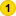 GüreşGrekoromen 61 kg[Not][4]1936 BerlinAhmet Kireççi Bronz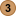 GüreşSerbest 67 kg[Not][5]1948 LondraNasuh Akar AltınGüreşSerbest 52 - 57 kg[6]1948 LondraGazanfer Bilge AltınGüreşSerbest 57 - 63 kg[7]1948 LondraCelal Atik AltınGüreşSerbest 63 - 67 kg[7]1948 LondraYaşar Doğu AltınGüreşSerbest 67 - 73 kg[7]1948 LondraAhmet Kireççi AltınGüreşGrekoromen + 87 kg[Not][7]1948 LondraMehmet Oktav AltınGüreşGrekoromen 57 - 61 kg[7]1948 LondraHalit Balamir Gümüş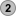 GüreşSerbest - 52 kg[7]1948 LondraAdil Candemir GümüşGüreşSerbest 73 - 79 kg[7]1948 LondraKenan Olcay GümüşGüreşGrekoromen - 52 kg[7]1948 LondraMuhlis Tayfur GümüşGüreşGrekoromen 73 - 79 kg[7]1948 LondraHalil Kaya BronzGüreşGrekoromen 52 - 57 kg[7]1948 LondraRuhi Sarıalp BronzAtletizmÜç adım atlama[Not][7]1952 HelsinkiHasan Gemici AltınGüreşSerbest - 52 kg[7]1952 HelsinkiBayram Şit AltınGüreşSerbest 57 - 62 kg[7]1952 HelsinkiAdil Atan BronzGüreşSerbest 79 - 87 kg[7]1956 MelbourneMithat Bayrak AltınGüreşGrekoromen 67 - 73 kg[7]1956 MelbourneMustafa Dağıstanlı AltınGüreşSerbest 52 - 57 kg[7]1956 MelbourneHamit Kaplan AltınGüreşSerbest + 87 kg[7]1956 MelbourneRıza Doğan GümüşGüreşGrekoromen 62 - 67 kg[7]1956 Melbourneİbrahim Zengin GümüşGüreşSerbest 67 - 73 kg[7]1956 MelbourneDursun Ali Eğribaş BronzGüreşGrekoromen - 52 kg[7]1956 MelbourneHüseyin Akbaş BronzGüreşSerbest - 52 kg[7]1960 RomaMüzahir Sille AltınGüreşGrekoromen 57 - 62 kg[7]1960 RomaMithat Bayrak AltınGüreşGrekoromen 67 - 73 kg[Not][7]1960 RomaTevfik Kış AltınGüreşGrekoromen 79 - 87 kg[7]1960 RomaAhmet Bilek AltınGüreşSerbest - 52 kg[7]1960 RomaMustafa Dağıstanlı AltınGüreşSerbest 57 - 62 kg[Not][7]1960 RomaHasan Güngör AltınGüreşSerbest 73 - 79 kg[7]1960 Romaİsmet Atlı AltınGüreşSerbest 79 - 87 kg[7]1960 Romaİsmail Ogan GümüşGüreşSerbest 67 - 73 kg[7]1960 RomaHamit Kaplan GümüşGüreşSerbest + 87 kg[7]1964 TokyoKazım Ayvaz AltınGüreşGrekoromen 63 - 70 kg[7]1964 Tokyoİsmail Ogan AltınGüreşSerbest 70 - 78 kg[7]1964 TokyoHüseyin Akbaş GümüşGüreşSerbest 52 - 57 kg[7]1964 TokyoHasan Güngör GümüşGüreşSerbest 78 - 87 kg[7]1964 TokyoAhmet Ayık GümüşGüreşSerbest 87 - 97 kg[7]1964 TokyoHamit Kaplan BronzGüreşSerbest + 97 kg[Not][7]1968 Mexico CityMahmut Atalay AltınGüreşSerbest 78 kg[7]1968 Mexico CityAhmet Ayık AltınGüreşSerbest 97 kg[7]1972 MünihVehbi Akdağ GümüşGüreşSerbest 62 kg[7]1984 Los AngelesEyüp Can BronzBoks51 kg[7]1984 Los AngelesTurgut Aykaç BronzBoks57 kg[7]1984 Los AngelesAyhan Taşkın BronzGüreşSerbest + 100 kg[7]1988 SeulNaim Süleymanoğlu AltınHalter60 kg[Not][7]1988 SeulNecmi Gençalp GümüşGüreşSerbest 82 kg[7]1992 BarselonaNaim Süleymanoğlu AltınHalter60 kg[7]1992 BarselonaMehmet Âkif Pirim AltınGüreşGrekoromen 62 kg[7]1992 BarselonaHakkı Başar GümüşGüreşGrekoromen 90 kg[7]1992 BarselonaKenan Şimşek GümüşGüreşSerbest 90 kg[7]1992 BarselonaHülya Şenyurt BronzJudoKadınlar 48 kg[Not][8]1992 BarselonaAli Kayalı BronzGüreşSerbest 100 kg[7]1996 AtlantaHalil Mutlu AltınHalter54 kg[7]1996 AtlantaNaim Süleymanoğlu AltınHalter64 kg[Not][7]1996 AtlantaHamza Yerlikaya AltınGüreşGrekoromen 82 kg[7]1996 AtlantaMahmut Demir AltınGüreşSerbest 130 kg[7]1996 AtlantaMalik Beyleroğlu GümüşBoks75 kg[7]1996 AtlantaMehmet Âkif Pirim BronzGüreşGrekoromen 62 kg[7]2000 SidneyHüseyin Özkan AltınJudoErkekler 66 kg[Not][7]2000 SidneyHalil Mutlu AltınHalterErkekler 56 kg[Not][7]2000 SidneyHamza Yerlikaya AltınGüreşGrekoromen 85 kg[Not][7]2000 SidneyHamide Bıkçın Tosun BronzTaekwondoKadınlar 57 kg[7]2000 SidneyAdem Bereket BronzGüreşSerbest 76 kg[Not][7]2004 AtinaHalil Mutlu AltınHalterErkekler 56 kg[Not][9]2004 AtinaTaner Sağır AltınHalterErkekler 77 kg[Not][10]2004 AtinaNurcan Taylan AltınHalterKadınlar 48 kg[Not][11]2004 AtinaAtagün Yalçınkaya GümüşBoks48 kg[9]2004 AtinaBahri Tanrıkulu GümüşTaekwondoErkekler 80 kg[9]2004 AtinaŞeref Eroğlu GümüşGüreşErkekler grekoromen 66 kg[9]2004 AtinaEşref Apak BronzAtletizmErkekler çekiç atma[Not][12]2004 AtinaSedat Artuç BronzHalterErkekler 56 kg[9]2004 AtinaReyhan Arabacıoğlu BronzHalterErkekler 77 kg[Not][13]2004 AtinaMehmet Özal BronzGüreşErkekler grekoromen 96 kg[9]2004 AtinaAydın Polatçı BronzGüreşErkekler serbest 120 kg[9]2008 PekinRamazan Şahin AltınGüreşErkekler serbest 66 kg[14]2008 PekinAzize Tanrıkulu GümüşTaekwondoKadınlar 57 kg[14]2008 PekinYakup Kılıç BronzBoks57 kg[14]2008 PekinServet Tazegül BronzTaekwondoErkekler 68 kg[15]2008 PekinNazmi Avluca BronzGüreşErkekler grekoromen 84 kg[16]2008 PekinElvan Abeylegesse GümüşAtletizmKadınlar 5000 m[Not][14]2008 PekinElvan Abeylegesse GümüşAtletizmKadınlar 10000 m[Not][14]2008 PekinSibel Özkan GümüşHalterKadınlar 48 kg[Not][14]2012 LondraServet Tazegül AltınTaekwondoErkekler 68 kg[Not][15]2012 LondraNur Tatar GümüşTaekwondoKadınlar 67 kg[17]2012 LondraRıza Kayaalp BronzGüreşErkekler grekoromen 120 kg[18]2012 LondraAslı Çakır Alptekin AltınAtletizmKadınlar 1500 m[Not][19]2012 LondraGamze Bulut GümüşAtletizmKadınlar 1500 m[Not][20]2016 Rio de JaneiroTaha Akgül AltınGüreşErkekler serbest 125 kg[21]2016 Rio de JaneiroDaniyarİsmayilov GümüşHalterErkekler 69 kg[22]2016 Rio de JaneiroRıza Kayaalp GümüşGüreşErkekler grekoromen 130 kg[23]2016 Rio de JaneiroSelim Yaşar GümüşGüreşErkekler serbest 86 kg[24]2016 Rio de JaneiroCenk İldem BronzGüreşErkekler grekoromen 98 kg[25]2016 Rio de JaneiroSoner Demirtaş BronzGüreşErkekler serbest 74 kg[26]2016 Rio de JaneiroYasmaniCopelloEscobar BronzAtletizmErkekler 400 m engelli[27]2016 Rio de JaneiroNur Tatar BronzTaekwondoKadınlar 67 kg[Not][28]OlimpiyatAltınGümüşBronzToplam1908 Londra00001912 Stockholm00001920 AntwerpKatılmadıKatılmadıKatılmadıKatılmadı1924 Paris00001928 Amsterdam00001932 Los AngelesKatılmadıKatılmadıKatılmadıKatılmadı1936 Berlin10121948 Londra642121952 Helsinki20131956 Melbourne32271960 Roma72091964 Tokyo23161968 Mexico City20021972 Münih01011976 Montreal00001980 MoskovaKatılmadıKatılmadıKatılmadıKatılmadı1984 Los Angeles00331988 Seul11021992 Barselona22261996 Atlanta41162000 Sidney30252004 Atina335112008 Pekin11352012 Londra11132016 Rio de Janeiro1348Toplam39242891SporcuSporAltınGümüşBronzToplamNaim SüleymanoğluHalter3003Halil MutluHalter3003Mithat BayrakGüreş2002Mustafa DağıstanlıGüreş2002Hamza YerlikayaGüreş2002Hamit KaplanGüreş1113Ahmet AyıkGüreş1102Hasan GüngörGüreş1102İsmail OganGüreş1102Ahmet KireççiGüreş1012Mehmet Akif PirimGüreş1012Servet TazegülTaekwondo1012Hüseyin AkbaşGüreş0112Rıza KayaalpGüreş0112Nur TatarTaekwondo0112